PERTEMUAN 5 MONEV KP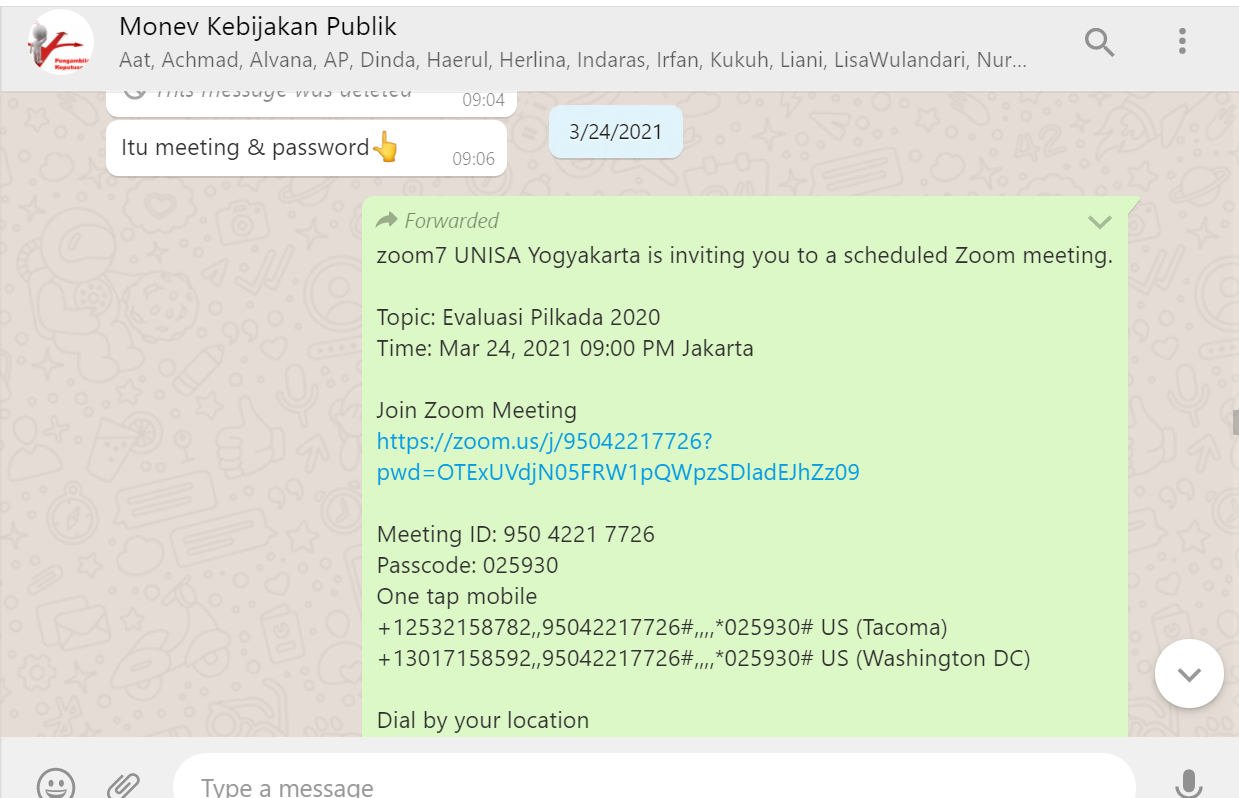 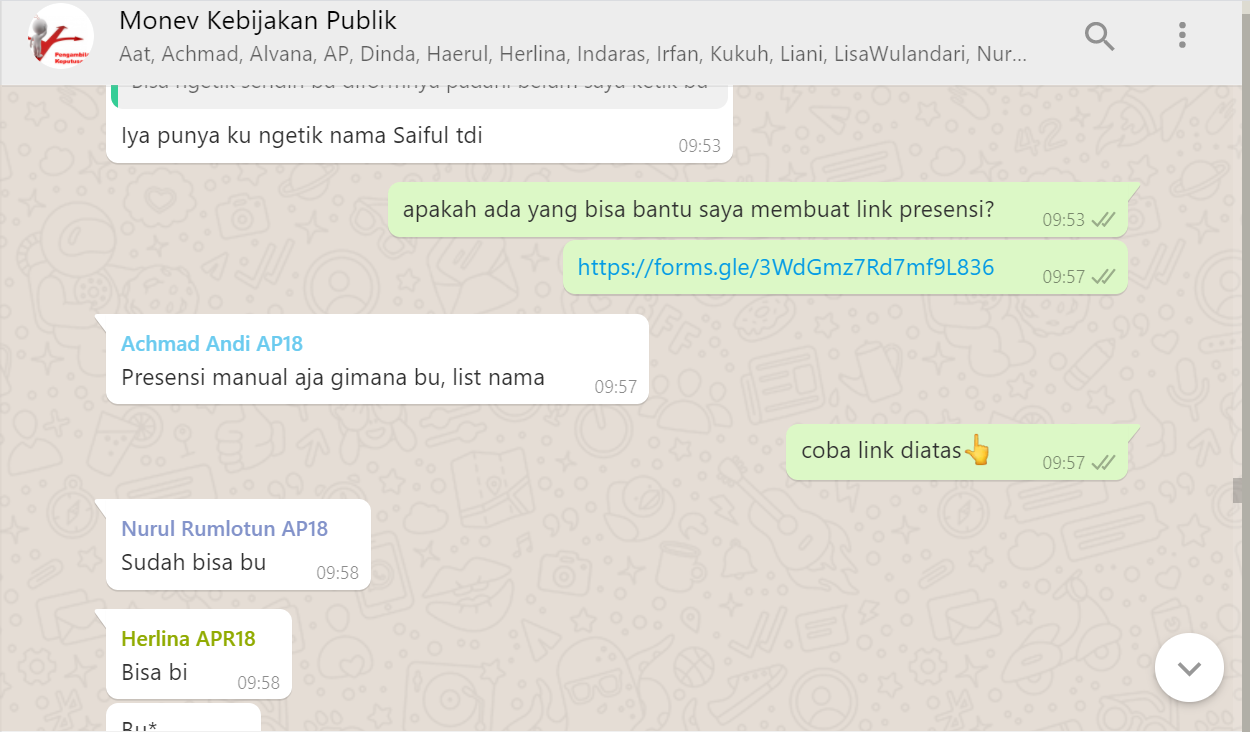 